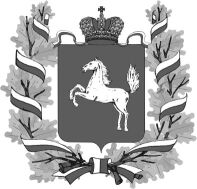 ДЕПАРТАМЕНТ ТРАНСПОРТА, ДОРОЖНОЙ ДЕЯТЕЛЬНОСТИ И СВЯЗИ ТОМСКОЙ ОБЛАСТИПРИКАЗ______________                                                                                                      № ____                                                                                           Об установлении порядка подтверждения пассажиром оплаты проезда, перевозки детей, следующих вместе с ним, в случаях, если его проезд или перевозка детей подлежит оплате, в том числе с предоставлением преимуществ по провозной плате, указанных в частях 1 и 2 статьи 21 Федерального закона от 8 ноября 2007 года № 259-ФЗ «Устав автомобильного транспорта и городского наземного электрического транспорта», перевозки багажа, провоза ручной клади, а также подтверждения пассажиром права на бесплатный или льготный проезд при проезде по маршрутам регулярных перевозок в городском, пригородном и междугородном сообщении, установленным в границах Томской области, и порядка проверки подтверждения оплаты проезда, перевозки багажа, провоза ручной клади при проезде по маршрутам регулярных перевозок в городском, пригородном и междугородном сообщении, установленным в границах Томской области В соответствии со статьей 3 Закона Томской области от 29 декабря 
2015 года № 216-ОЗ «Об организации регулярных перевозок пассажиров 
и багажа автомобильным транспортом на территории Томской области»ПРИКАЗЫВАЮ:1. Установить Порядок подтверждения пассажиром оплаты проезда, перевозки детей, следующих вместе с ним, в случаях, если его проезд или перевозка детей подлежит оплате, в том числе с предоставлением преимуществ по провозной плате, указанных в частях 1 и 2 статьи 21 Федерального закона от 8 ноября 2007 года № 259-ФЗ «Устав автомобильного транспорта и городского наземного электрического транспорта», перевозки багажа, провоза ручной клади, а также подтверждения пассажиром права на бесплатный или льготный проезд при проезде по маршрутам регулярных перевозок в городском, пригородном и междугородном сообщении, установленным в границах Томской области согласно приложению № 1 к настоящему постановлению.2. Установить Порядок проверки подтверждения оплаты проезда, перевозки багажа, провоза ручной клади при проезде по маршрутам регулярных перевозок 
в городском, пригородном и междугородном сообщении, установленным в границах Томской области согласно приложению № 2 к настоящему постановлению.3. Комитету по транспорту, связи и правовой работе в пятидневный срок обеспечить официальное опубликование настоящего приказа.4. Настоящий приказ вступает в силу через десять дней после дня его официального опубликования.5. Контроль за исполнением настоящего приказа оставляю за собой.Начальник департамента	 	                                                                       Ю.И.БаевПриложение № 1к приказу Департамента транспорта, дорожной деятельности и связи 
Томской областиот _________ №___         Порядокподтверждения пассажиром оплаты проезда, перевозки детей, следующих вместе 
с ним, в случаях, если его проезд или перевозка детей подлежит оплате, в том числе с предоставлением преимуществ по провозной плате, указанных в частях 1 и 2 статьи 21 Федерального закона от 8 ноября 2007 года № 259-ФЗ «Устав автомобильного транспорта и городского наземного электрического транспорта», перевозки багажа, провоза ручной клади, а также подтверждения пассажиром права на бесплатный или льготный проезд при проезде по маршрутам регулярных перевозок в городском, пригородном и междугородном сообщении, установленным в границах Томской области1. Настоящий порядок разработан в соответствии со статьей 20 Федерального закона от 8 ноября 2007 года № 259-ФЗ «Устав автомобильного транспорта и городского наземного электрического транспорта» (далее – Федеральный закон № 259-ФЗ) 
и устанавливает правила подтверждения пассажиром оплаты проезда, перевозки детей, следующих вместе с ним, в случаях, если его проезд или перевозка детей подлежит оплате, в том числе с предоставлением преимуществ по провозной плате, указанных в частях 1 и 2 статьи 21 Федерального закона № 259-ФЗ, перевозки багажа, провоза ручной клади, 
а также подтверждения пассажиром права на бесплатный или льготный проезд при проезде по маршрутам регулярных перевозок в городском, пригородном и междугородном сообщении, установленным в границах Томской области.2. В настоящем порядке используются понятия в значениях, установленных Федеральным законом № 259-ФЗ, Федеральным законом от 13 июля 2015 года 
№ 220-ФЗ «Об организации регулярных перевозок пассажиров и багажа автомобильным транспортом и городским наземным электрическим транспортом в Российской Федерации и о внесении изменений в отдельные законодательные акты Российской Федерации» 
и Правилами перевозок пассажиров и багажа автомобильным транспортом и городским наземным электрическим транспортом, утвержденными Постановлением Правительства Российской Федерации от 01.10.2020 № 1586 «Об утверждении Правил перевозок пассажиров и багажа автомобильным транспортом и городским наземным электрическим транспортом».3. Оплата проезда по маршрутам регулярных перевозок подтверждается:билетом (все реквизиты которого указаны на материальном носителе, часть реквизитов которого содержится на материальном носителе, а остальные реквизиты размещены в электронном виде в автоматизированной информационной системе, предназначенной для хранения таких реквизитов, электронным билетом);единым социальным проездным билетом (далее - ЕСПБ);проездным билетом;кассовым чеком с указанными на нем реквизитами билета.4. Оплата провоза ручной клади, количество или размер которой превышает установленную норму бесплатного провоза, подтверждается квитанцией на провоз ручной клади или кассовым чеком с указанными на нем реквизитами квитанции 
на провоз ручной клади.5. Оплата провоза багажа подтверждается багажной квитанцией 
или кассовым чеком с указанными на нем реквизитами багажной квитанции.6. Допускается совмещение в одном документе реквизитов билета, багажной квитанции и квитанции на провоз ручной клади.7. Пассажир обязан подтвердить факт оплаты своего проезда, перевозки детей, следующих вместе с ним, в случаях, если его проезд или перевозка детей подлежит оплате, в том числе с предоставлением преимуществ по провозной плате в соответствии с Федеральным законом № 259-ФЗ, перевозки багажа, провоза ручной клади в течение всей поездки по требованию:работника перевозчика, уполномоченного на осуществление проверки подтверждения оплаты проезда, перевозки багажа, провоза ручной клади (далее - представитель перевозчика) по маршрутам регулярных перевозок, осуществляемым перевозчиком в установленном законом порядке; должностного лица исполнительного органа государственной власти Томской области, уполномоченного Губернатором Томской области, по межмуниципальным маршрутам регулярных перевозок в границах Томской области либо должностного лица подведомственного такому органу государственного учреждения, уполномоченного на осуществление проверки подтверждения оплаты проезда, перевозки багажа, провоза ручной клади (далее - должностное лицо, уполномоченное на осуществление проверки подтверждения оплаты);должностного лица органа местного самоуправления по муниципальным маршрутам регулярных перевозок в границах соответствующего муниципального образования Томской области либо должностного лица подведомственного такому органу муниципального учреждения, уполномоченного на осуществление проверки подтверждения оплаты проезда, перевозки багажа, провоза ручной клади (далее - должностное лицо, уполномоченное на осуществление проверки подтверждения оплаты).  8. При проезде по именному билету пассажир обязан иметь при себе 
и предъявлять по требованию представителя перевозчика и (или)  должностного лица, уполномоченного на осуществление проверки подтверждения оплаты, документ, удостоверяющий личность пассажира в соответствии с законодательством Российской Федерации, а в случае следования вместе с ним детей до четырнадцати лет - свидетельства о рождении детей, на основании которых оформлен именной билет. При отсутствии у пассажира указанных документов он и дети, следующие вместе с ним, к проезду по именному билету не допускаются.9. При проезде по ЕСПБ пассажир обязан иметь при себе и предъявлять по требованию представителя перевозчика и (или)  должностного лица, уполномоченного на осуществление проверки подтверждения оплаты, ЕСПБ, документ, удостоверяющий личность пассажира в соответствии с законодательством Российской Федерации, документ, подтверждающий право на получение мер социальной поддержки, или документ, подтверждающий получение пенсии (для пенсионеров, не имеющих права на получение мер социальной поддержки в соответствии с федеральным и областным законодательством), а при проезде автомобильным транспортом общего пользования по маршрутам регулярных перевозок пассажиров и багажа в междугородном сообщении в пределах муниципального образования Томской области дополнительно предъявляется документ о нахождении места жительства.10. В случае перевозки детей пассажир обязан предъявить документ, подтверждающий возраст ребенка (свидетельство о рождении или паспорт одного из родителей с записью о рождении ребенка) по требованию представителя перевозчика и (или) должностного лица, уполномоченного на осуществление проверки подтверждения оплаты11. Если лицо, не подтвердившее в установленном порядке факт оплаты своего проезда, перевозки детей, следующих вместе с ним, в случаях, если его проезд или их перевозка подлежит оплате, а также право на бесплатный или льготный проезд, заявляет о желании покинуть транспортное средство, оплате подлежит проезд до остановочного пункта, в котором такое лицо покинет транспортное средство. В случае, если невозможно определить остановочный пункт, в котором лицо, не подтвердившее факта оплаты проезда, а также право на бесплатный или льготный проезд, осуществило посадку в транспортное средство, стоимость проезда исчисляется от начального остановочного пункта маршрута регулярных перевозок, по которому следует транспортное средство.12. Если пассажир при перевозке без билета детей, проезд которых подлежит оплате, в том числе с предоставлением преимуществ по провозной плате, указанных в частях 1 и 2 статьи 21 Федерального закона № 259-ФЗ, или при перевозке детей с билетами, приобретенными с использованием таких преимуществ по провозной плате, в отсутствие документов, подтверждающих возраст детей, дающий такие преимущества, заявляет о желании покинуть с детьми, следующими вместе с ним, транспортное средство, оплате подлежит перевозка детей до остановочного пункта, в котором этот пассажир с детьми, следующими вместе с ним, покинет транспортное средство. В случае, если невозможно определить остановочный пункт, в котором осуществил посадку пассажир при перевозке указанных детей, стоимость перевозки детей исчисляется от начального остановочного пункта маршрута регулярных перевозок, по которому следует транспортное средство.13. В случае, если пассажир, являющийся владельцем багажа и (или) ручной клади, перевозка и (или) провоз которых подлежат оплате и на которые 
не оформлена багажная квитанция и (или) квитанция на провоз ручной клади, заявляет о желании покинуть транспортное средство, оплате подлежат перевозка багажа и (или) провоз ручной клади до остановочного пункта, в котором такой пассажир покинет транспортное средство. В случае, если невозможно определить остановочный пункт, в котором осуществил посадку пассажир, являющийся владельцем указанных багажа и (или) ручной клади, стоимость перевозки багажа и (или) провоза ручной клади исчисляется от начального остановочного пункта маршрута регулярных перевозок, по которому следует транспортное средство.14. Лицо, нарушившее настоящий порядок, отказавшееся от оплаты проезда, и (или) от оплаты перевозки следующих вместе с ним детей, и (или) от оплаты перевозки багажа и (или) провоза ручной клади, обязано покинуть транспортное средство в ближайшем остановочном пункте с детьми, следующими вместе с ним.15. Требование, указанное в пункте 14 настоящего порядка, 
не распространяется на лицо, не достигшее возраста шестнадцати лет, следующее без сопровождения совершеннолетнего лица.Приложение № 2 к приказу Департамента транспорта, дорожной деятельности и связи 
Томской областиот _________ №___         Порядокпроверки подтверждения оплаты проезда, перевозки багажа, провоза ручной клади при проезде по маршрутам регулярных перевозок в городском, пригородном и междугородном сообщении, установленным в границах Томской области1. Настоящий порядок разработан в соответствии со статьей 20 Федерального закона от 8 ноября 2007 года № 259-ФЗ «Устав автомобильного транспорта и городского наземного электрического транспорта» (далее – Федеральный закон № 259-ФЗ) 
и устанавливает правила проверки подтверждения оплаты проезда, перевозки багажа, провоза ручной клади при проезде по маршрутам регулярных перевозок в городском, пригородном и междугородном сообщении, установленным в границах Томской области.2. В настоящем порядке используются понятия в значениях, установленных Федеральным законом № 259-ФЗ, Федеральным законом от 13 июля 2015 года № 220-ФЗ «Об организации регулярных перевозок пассажиров и багажа автомобильным транспортом и городским наземным электрическим транспортом в Российской Федерации и о внесении изменений в отдельные законодательные акты Российской Федерации» и Правилами перевозок пассажиров и багажа автомобильным транспортом и городским наземным электрическим транспортом, утвержденными Постановлением Правительства РФ 
от 01.10.2020 № 1586 «Об утверждении Правил перевозок пассажиров и багажа автомобильным транспортом и городским наземным электрическим транспортом».3. Подтверждение оплаты проезда, перевозки багажа, провоза ручной клади, а также подтверждения пассажиром права на бесплатный или льготный проезд при проезде 
по маршрутам регулярных перевозок в городском, пригородном и междугородном сообщении, установленным в границах Томской области осуществляется в соответствии 
с Порядком подтверждения пассажиром оплаты проезда, перевозки детей, следующих вместе с ним, в случаях, если его проезд или перевозка детей подлежит оплате, в том числе с предоставлением преимуществ по провозной плате, указанных в частях 1 и 2 статьи 21 Федерального закона от 8 ноября 2007 года № 259-ФЗ «Устав автомобильного транспорта и городского наземного электрического транспорта», перевозки багажа, провоза ручной клади, а также подтверждения пассажиром права на бесплатный или льготный проезд при проезде по маршрутам регулярных перевозок в городском, пригородном и междугородном сообщении, установленным в границах Томской области, установленным настоящим Приказом. 4. Проверку подтверждения оплаты проезда, перевозки багажа, провоза ручной клади, подтверждения пассажиром права на бесплатный или льготный проезд при проезде по маршрутам регулярных перевозок, установленным в границах Томской области, осуществляет: работник перевозчика, уполномоченный на осуществление указанной проверки (далее - представитель перевозчика) по маршрутам регулярных перевозок, осуществляемым перевозчиком в установленном законом порядке;по межмуниципальным маршрутам регулярных перевозок в границах Томской области должностное лицо исполнительного органа государственной власти Томской области, уполномоченного Губернатором Томской области, либо должностное лицо подведомственного такому органу государственного учреждения, уполномоченное 
на осуществление указанной проверки (далее - должностное лицо, уполномоченное 
на осуществление проверки подтверждения оплаты);по муниципальным маршрутам регулярных перевозок в границах соответствующего муниципального образования Томской области должностное лицо органа местного самоуправления либо должностное лицо подведомственного такому органу муниципального учреждения, уполномоченное на осуществление указанной проверки (далее - должностное лицо, уполномоченное на осуществление проверки подтверждения оплаты).5. Представитель перевозчика и (или) должностное лицо, уполномоченное 
на осуществление проверки подтверждения оплаты, вправе в течение всей поездки требовать подтверждения факта оплаты пассажиром своего проезда, перевозки детей, следующих вместе с ним, в случаях, если его проезд или перевозка детей подлежит оплате, в том числе с предоставлением преимуществ по провозной плате, указанных в частях 1 и 2 статьи 21 Федерального закона № 259-ФЗ, перевозки багажа, провоза ручной клади, а также подтверждения пассажиром права на бесплатный или льготный проезд.6. Представителем перевозчика или должностным лицом, уполномоченным 
на осуществление проверки подтверждения оплаты, изымается билет, в том числе 
с указанием части или всех реквизитов в электронном виде, предназначенный для лица, которому предоставлено право на бесплатный либо льготный проезд или преимущество 
по провозной плате, при непредставлении действительного документа, подтверждающего такие право либо преимущество (в том числе документа, удостоверяющего личность 
в соответствии с законодательством Российской Федерации, за исключением случаев, если действительный документ, подтверждающий право на бесплатный или льготный проезд либо преимущество по провозной плате, содержит фотографию его владельца). Изъятие билета оформляется актом, первый экземпляр которого вручается лицу, предъявившему указанный билет.7. В случае если проверка подтверждения оплаты осуществляется при входе (посадке) в транспортное средство, в котором не предусмотрены продажа билетов, в том числе водителем или кондуктором, и (или) гашение билетов, представитель перевозчика 
и (или) должностное лицо, уполномоченное на осуществление проверки подтверждения оплаты, отказывает в посадке в транспортное средство лицу, нарушившему настоящий порядок.8. В случае выявления должностным лицом, уполномоченным 
на осуществление проверки подтверждения оплаты, в транспортном средстве лица, нарушившего настоящий порядок,  должностное лицо, уполномоченное на осуществление проверки подтверждения оплаты, вправе требовать от нарушившего порядок лица документ, удостоверяющий личность в соответствии с законодательством Российской Федерации, а такое лицо обязано предъявить указанный документ. Уплата административного штрафа за это нарушение не освобождает лицо от оплаты проезда, перевозки детей, следующих вместе с ним, перевозки багажа, провоза ручной клади сверх установленной нормы бесплатного провоза ручной клади.